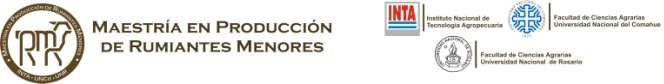 SOLICITUD DE INSCRIPCIÓN Ciclo 2023-2024Maestría en Producción de Rumiantes MenoresDATOS PERSONALESApellido y Nombres:  			                                                                                                                                           DNI:	Nacionalidad:	 Fecha de Nacimiento:		Lugar:  	 Domicilio:Calle:			Nº:	Piso:		Dpto:	 Localidad:	Provincia:		Código Postal:  	 Teléfono Particular:			Teléfono Celular:  			 Correo Electrónico:  							ACTIVIDAD LABORALEmpresa/Institución:		 Cargo que desempeña:     		 Teléfono Laboral:	Fax:	 Correo Electrónico:  		FORMACIÓN DE GRADOTitulo:		 Institución que lo expidió:	Año:   	FORMACIÓN DE POSGRADOTitulo:		 Institución que lo expidió:	Año:   	Firma del interesadoSede Administración Académica y Sede de Dictado: CC. Nº 85 - Ruta Nacional 151 Km 12,5 - Cinco Saltos (Río Negro) - Tel: (54) 0299 4980124/0005 int. 33 E-mail: direccion.academica@faca.uncoma.edu.ar - posgrado@faca.uncoma.edu.ar